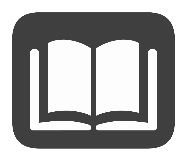 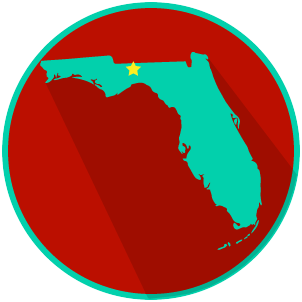 Reading: Defining Federalism Benchmark Clarification 1: Students will define the system of federalism.Reading TaskResponseWhat ideas are presented in the reading?What is the central idea of the reading?Select two words or phrases that support the central idea.How might this reading connect to your own experience or something you have seen, read, or learned before?Define the system of federalism.